Утверждены на заседании муниципальной (региональной) предметно-методической комиссии всероссийской олимпиады школьников по основам безопасности жизнедеятельности(протокол № 2 от 09.11.2017)Требования к организации и проведению II (муниципального) этапа всероссийской олимпиады школьников по ОБЖ в 2017-2018 учебном годуНастоящие Требования подготовлены муниципальной (региональной) предметно-методической комиссией по основам безопасной жизнедеятельности (ОБЖ) для руководителей общеобразовательных организаций, педагогических работников, членов жюри для проведения II (муниципального)  этапа всероссийской олимпиады школьников по ОБЖ в городе Севастополе в 2017–2018 учебном году. Требования регламентируют порядок проведения олимпиады по ОБЖ, требования к структуре и содержанию олимпиадных заданий, рекомендуемые источники информации для подготовки заданий, а также рекомендации по оцениванию ответов участников олимпиады. Требования к организации и проведению II (муниципального) этапа всероссийской олимпиады школьников по ОБЖ составлены в соответствии с Порядком проведения всероссийской олимпиады школьников, утвержденным приказом Минобрнауки России от 18 ноября . № 1252, с изменениями в Порядок проведения, утверждёнными приказами Минобрнауки России от 17.03.2015 № 249, от 17.12.2015 № 1488, от 17.11.2016 № 1435, и Методическими рекомендациями, утверждёнными центральной предметно-методической комиссии по ОБЖ.Требования к организации и проведению II (муниципального)  этапа всероссийской олимпиады школьников по ОБЖ утверждены на заседании региональной предметно-методической комиссии от 09.11.2017 г. протокол № 2.II (муниципальный) этап всероссийской олимпиады школьников проводится на базе общеобразовательных учреждений города Севастополя:- Балаклавский район – ГБОУ «СОШ № 12»;- Гагаринский район – ГБОУ «СОШ № 49»;- Ленинский район – ГБОУ «СОШ № 60 имени Героя Советского Союза В.С. Пилипенко»;- Нахимовский район – ГБОУ «Гимназия № 5»Цель и задачи проведения школьного этапа олимпиадыЦелью проведения II (муниципального)  этапа олимпиады по ОБЖ является совершенствование умений обучающихся оценивать ситуации, опасные для жизни и здоровья; действовать в чрезвычайных ситуациях; использовать средства индивидуальной и коллективной защиты; оказывать первую помощь пострадавшим.Задачи: определение уровня теоретической и практической подготовленности участников Олимпиады, обеспечивающей успешные действия при решении вопросов личной и общественной безопасности, умений оказания само- и взаимопомощи, систематизировать знания по вопросам безопасности жизнедеятельности и эффективно применять их в повседневной жизни;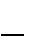  развитие бдительности, осмотрительности, разумной осторожности и педагогической ориентированности (установки) на выявление и принятие во внимание различных негативных факторов при оценке угроз и опасностей; совершенствование правового, нравственного, экологического и экономического понимания задач безопасности жизнедеятельности; формирование общественного мнения в поддержке всероссийской олимпиады школьников по ОБЖ и вовлечения в нее возможно большего числа обучающихся образовательных организаций Российской Федерации.Функции Организатора II (муниципального) этапа всероссийской олимпиады школьников, Оргкомитета и ЖюриОрганизатором всероссийской олимпиады школьников в городе Севастополе является Департамент образования города Севастополя. Департамент образования города Севастополя:– формирует Оргкомитет II (муниципального)  этапа олимпиады и утверждает его состав; – определяет и утверждает квоты победителей и призеров II (муниципального)  этапа олимпиады;– обеспечивает хранение олимпиадных заданий для II (муниципального)  этапа олимпиады, несет установленную законодательством Российской Федерации ответственность за их конфиденциальность; – формируют состав Жюри и апелляционной комиссии II (муниципального)   этапа олимпиады и утверждают их составы.Оргкомитет II (муниципального)  этапа олимпиады. В состав Оргкомитета II (муниципального)  этапа всероссийской олимпиады школьников входят представители Департамента образования города Севастополя, ГБОУ ДПО «Севастопольский центр развития образования», руководители общеобразовательных организаций, на базе которых проводится II (муниципальный)  этап всероссийской олимпиады школьников. Оргкомитет II (муниципального)  этапа всероссийской олимпиады школьников:- определяет организационно-технологическую модель проведения II (муниципального)  этапа олимпиады в городе Севастополе;– утверждают результаты II (муниципального) этапа олимпиады (рейтинг участников) и публикуют их на официальном сайте общеобразовательного учреждения в сети «Интернет» (в течение 7 календарных дней со дня окончания II (муниципального)   этапа по соответствующему общеобразовательному предмету);– публикуют протоколы жюри II (муниципального)   этапа олимпиады по каждому общеобразовательному предмету; – награждают победителей и призеров II (муниципального)  этапа олимпиады поощрительными грамотами. Руководители общеобразовательных организаций, на базе которых проводится II (муниципальный)  этап всероссийской олимпиады школьников:– издают приказ о проведении II (муниципального)  этапа олимпиады на базе общеобразовательного учреждения, назначив ответственных за организацию и проведение олимпиады;– обеспечивают организацию и проведение II (муниципального)   этапа олимпиады в соответствии с Требованиями к проведению, Порядком проведения всероссийской олимпиады школьников и действующими на момент проведения олимпиады санитарно-эпидемиологическими требованиями к условиям и организации обучения в организациях, осуществляющих образовательную деятельность по образовательным программам основного общего и среднего общего образования; – заблаговременно информируют участников II (муниципального)   этапа олимпиады и их родителей (законных представителей) о сроках проведения школьного этапа олимпиады, а также о Порядке проведения всероссийской олимпиады школьников;– несут ответственность за жизнь и здоровье участников олимпиады во время проведения II (муниципального)   этапа олимпиады, проводят инструктажи по технике безопасности. – информируют участников о результатах олимпиады;Ответственные за организацию и проведение II (муниципального) этапа всероссийской олимпиады школьников в общеобразовательном учреждении:– обеспечивают приём олимпиадных заданий, несут персональную ответственность за конфиденциальность информации; – осуществляют кодирование (обезличивание) олимпиадных работ участников II (муниципального) этапа олимпиады и передачу обезличенных работ участников Жюри II (муниципального) этапа; – проводят декодирование работ участников после проверки работ Жюри II (муниципального) этапа олимпиады и формирования рейтинга;– организуют проведение апелляции в течение двух рабочих дней с момента окончания проверки олимпиадных работ членами Жюри.Жюри II (муниципального) этапа олимпиады:– принимает для оценивания закодированные (обезличенные) работы участников олимпиады;– оценивает выполненные олимпиадные задания в соответствии с утверждёнными критериями и методиками оценивания выполненных олимпиадных заданий;– определяет победителей и призёров II (муниципального) этапа всероссийской олимпиады школьников на основании рейтинга и в соответствии с квотой, установленной Организатором II (муниципального) этапа олимпиады, и передаёт результаты ответственным за организацию и проведение II (муниципального) этапа всероссийской олимпиады школьников в общеобразовательном учреждении для декодирования и формирования рейтинга;– проводит с участниками олимпиады анализ олимпиадных заданий и их решений; осуществляет показ олимпиадных работ по запросу участника;– совместно с апелляционной комиссией рассматривает очно апелляции участников олимпиады (по письменному заявлению участника); по результатам рассмотрения апелляции о несогласии с выставленными баллами принимает решение об отклонении апелляции с сохранением выставленных баллов или об удовлетворении апелляции и корректировке баллов;– представляет организатору олимпиады Протоколы и отчёт по результатам выполнения олимпиадных заданий по предметам.Характеристика содержания II (муниципального) этапа всероссийской олимпиады школьников Для проведения всех мероприятий II (муниципального) этапа Олимпиады необходима соответствующая материальная база, подготовкой которой занимается технический персонал под руководством членов рабочей группы Оргкомитета и при участии жюри II (муниципального) этапа Олимпиады. Материальная база конкурсных мероприятий II (муниципального)  этапа Олимпиады включает в себя элементы необходимые для проведения двух туров:а) первый тур – теоретический, определяющий уровень теоретической подготовки участников Олимпиады; б) второй тур – практический, определяющий: уровень подготовленности участников Олимпиады в выполнении приемов оказания первой помощи; уровень подготовленности участников Олимпиады по выживанию в условиях природной среды, по действиям в чрезвычайных ситуациях природного и техногенного характера, а также по основам военной службы для четвертой (старшей) возрастной группы.  В качестве помещений для первого теоретического тура целесообразно использовать школьные кабинеты, обстановка которых привычна участникам и настраивает их на работу. Расчет числа аудиторий определяется числом участников и посадочных мест в аудиториях. Лучше всего подходят учебные аудитории способные вместить не менее 25–30 участников. Каждому участнику должен быть предоставлен отдельный стол или парта. Участники разных возрастных групп должны выполнять задания конкурса в разных аудиториях. В помещении (аудитории) и около него должно быть не менее чем по 1 дежурному. Второй практический тур II (муниципального)  этапа рекомендуется проводить только для участников второй, третьей и четвёртой возрастных групп. Практические задания выполняются на заранее спланированном организаторами Олимпиады участке местности, а если климатические и погодные условий не позволяют, то в специализированных помещениях: кабинетах ОБЖ, спортивных залах и др. Расчет числа таких помещений определяется числом участников. Кроме того, в них в качестве дежурных по аудитории должны находиться члены жюри (представители организатора или оргкомитета II (муниципального) этапа Олимпиады). Для проведения практического тура, в каждом помещении, где выполняются олимпиадные задания по выполнению приемов оказания первой помощи пострадавшим организаторам необходимо предусмотреть следующее оборудование: роботы-тренажеры, позволяющие объективно оценивать правильность выполнения заданий по оказанию первой помощи при артериальных кровотечениях, коме, клинической смерти, переломе конечностей, попадании инородного тела в дыхательные пути, кровоостанавливающий жгут, транспортная шина, косынка, перевязочный материал, носилки, гипотермический пакет, бутылка с водой. При отсутствии роботов-тренажеров на II (муниципальном) этапе Олимпиады допускается наложение повязок и проведение иммобилизации конечностей на статистах. При выполнении олимпиадных заданий по выживанию в условиях природной среды, где предполагается индивидуальное преодоление участниками различных препятствий, все участники должны иметь, спортивную одежду и обувь. При выполнении олимпиадных заданий по действиям в чрезвычайных ситуациях природного и техногенного характера организаторам необходимо предусмотреть: фильтрующие противогазы марок ГП-5, ГП-7 или их модификации; защитные костюмы ОЗК (Л-1); комплекты боевой одежды и снаряжения пожарного разного роста с учётом возраста и количества участников; средства имитирующие процесс горения; огнетушитель воздушно-пенный, порошковый, углекислотный и ранцевый; спасательный круг; «Линь спасательный» (конец Александрова).Олимпиадные задания по основам военной службы выполняются только участниками из состава 4-й (старшей) возрастной группы. Для их выполнения организаторам необходимо предусмотреть: модели массогабаритные автоматов Калашникова (АКМ, АК-74) для проведения конкурса по их неполной разборке и сборке, магазин и учебные боеприпасы, пневматические винтовки и пули к ним для выполнения стрельбы, мишени, электронный тир (при необходимости) и др.Приведенный перечень средств оснащения для проведения практического тура II (муниципального) этапа Олимпиады может быть изменен в зависимости от места его проведения и содержания олимпиадных заданий. Все участники практического тура должны иметь: допуск, заверенный медицинским работником; спортивную форму одежды в соответствии с погодными условиями. При выполнении практических заданий участниками, где это необходимо, членами жюри (организаторами) обеспечивается страховка.В месте проведения Олимпиады предусматривается дежурство медицинских работников.Участники не зарегистрированные на школьный этап олимпиады, к участию во II (муниципальном) этапе не допускаются. II (муниципальный) этап всероссийской олимпиады школьников проводится в два дня:8 декабря 2017 года в 14.00 – теоретический тур для категории 9, 10-11 классы  (время на выполнение задания 90 минут);8 декабря 2017 года в 14.00 (по списку)  - практический тур для категории 7-8 классы (время выполнения заданий - максимум 8–10 минут на каждого участника);9 декабря 2017 года в 10.00 – теоретический тур для категории 7-8 классы  (время на выполнение задания 90 минут);9 декабря 2017 года в 10.00 (по списку) – практический тур для категории 9, 10-11 классы (время выполнения заданий - максимум 8–10 минут на каждого участника)Во II (муниципальном) этапе Олимпиады принимают участие  3 возрастные группы:а) первая возрастная группа – обучающиеся 7–8 классов общеобразовательных организаций;б) вторая возрастная группа – обучающиеся 9 классов общеобразовательных организаций;в) третья возрастная группа – обучающиеся 10–11 классов общеобразовательных организаций.Олимпиадные задания теоретического тура школьного этапа Олимпиады состоят из двух частей:а) первая часть – теоретическая, где участники выполняют теоретические задания в форме письменного ответа на вопросы (тесты открытого типа);б) вторая часть – тестирование (тесты закрытого типа).В теоретическом туре II (муниципального) этапа Олимпиады предметно-методические комиссии разрабатывают задание, состоящее не менее чем из 5 вопросов (тестов открытого типа), а также не менее 20 заданий в форме тестов закрытого типа, раскрывающих обязательное базовое содержание образовательной области и требования к уровню подготовки выпускников основной и средней школы по основам безопасности жизнедеятельности. Уровень сложности заданий определяется  таким образом, чтобы, на их решение участник смог затратить в общей сложности не более 90 минут.Олимпиадные задания теоретического тура отвечают следующим общим требованиям:а) вопросы задания сформулированы ясно и четко, и способствуют формулированию правильного ответа, не допускать двусмысленного толкования;б) вопросы задания построены по принципам: «как читается задание легко, так и понимается легко», «время, выделенное на выполнение задания, должно быть потрачено на поиск ответа, а не на понимание условия вопроса»;в) при любом варианте ответа вопрос не должен принимать неопределенное значение, т.е. высказывательная форма условия должна всегда принимать значение «истина» или «ложь» при любом допустимом значении ответа. При изменении допустимых условий вопроса задания, правильный ответ никогда не должен стать неправильным;г) задания разнообразны по форме и содержанию, при этом около 80% заданий сориентированы на уровень теоретических знаний, установленный программно-методическими материалами, в которых раскрывается обязательное базовое содержание образовательной области и требования к уровню подготовки выпускников основной и средней школы по ОБЖ;д) при разработке ситуационных задач, включаемых в вопросы, исключены возможные противоречия: между содержанием условия ситуационной задачи и содержанием требуемого ответа; между образным мышлением участников и содержанием некоторых позиций алгоритмов; между содержанием условий ситуации и имеющимися у участников общеучебными навыками.е) в заданиях теоретического тура для обучаемых на уровне основного общего образования представлены следующие тематические направления:«Обеспечение личной безопасности в повседневной жизни»: основы здорового образа жизни; безопасность на улицах и дорогах (в части, касающейся пешеходов и велосипедистов); безопасность в бытовой среде (основные правила пользования бытовыми приборами и инструментами, средствами бытовой химии, персональными компьютерами и др.); безопасность в природной среде; безопасность на водоемах; безопасность в социальной среде (в криминогенных ситуациях и при террористических актах);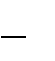 «Обеспечение личной безопасности в чрезвычайных ситуациях»: пожарная безопасность и правила поведения при пожаре; безопасность в чрезвычайных ситуациях природного и техногенного характера; использование средств индивидуальной и коллективной защиты; действия населения по сигналу «Внимание всем!» и при эвакуации.ж) в заданиях теоретического тура для обучаемых на уровне среднего общего образования представлены следующие тематические направления:«Обеспечение личной безопасности в повседневной жизни и в чрезвычайных ситуациях»: основы здорового образа жизни; безопасность на улицах и дорогах; безопасность в бытовой среде; безопасность в природной среде; безопасность на водоемах; безопасность в социальной среде (безопасность при террористических актах, возникновении региональных и локальных вооруженных конфликтах и массовых беспорядках); пожарная безопасность  и правила поведения  при  пожаре;  безопасность  в чрезвычайных  ситуациях природного и техногенного характера;«Государственная система обеспечения безопасности населения»: единая государственная система предупреждения и ликвидации чрезвычайных ситуаций и система гражданской обороны; безопасность и защита от  опасностей, возникающих при ведении военных действий или вследствие этих действий; мероприятия по защите населения от чрезвычайных ситуаций мирного и военного времени; государственные службы по охране здоровья и обеспечению безопасности граждан; правовые основы организации обеспечения безопасности и защиты населения;«Основы обороны государства и воинская обязанность»: вопросы государственного и военного строительства Российской Федерации (военные, политические и экономические основы военной доктрины Российской Федерации, вооруженные силы России в структуре государственных институтов); военно-историческая подготовка (военные реформы в истории российского государства, дни воинской славы в истории России); военно-правовая подготовка (правовые основы защиты государства и военной службы, воинская обязанность и подготовка граждан к военной службе, правовой статус военнослужащего, прохождение военной службы, воинская дисциплина); государственная и военная символика Вооруженных Сил Российской Федерации.При разработке тестовых заданий необходимо исходить из следующих требований:а)  в  тестовые  задания  целесообразно  включать  известные  в  теории  и  практике обучения виды тестов:с выбором правильного ответа, когда в тесте присутствуют готовые ответы на выбор;без  готового  ответа,  или  тесты  открытой  формы,  когда  участник  Олимпиады вписывает ответ самостоятельно в отведенном для этого месте;на установление соответствия, в котором элементы одного множества требуется поставить в соответствие элементам другого множества;на  установление  правильной  последовательности,  где  требуется  установить правильную последовательность действий, шагов, операций и др.тесты выбора, когда маскируется правильный ответ;б) при составлении тестов необходимо использовались тестовые задания различных видов: словесные, знаковые, числовые, зрительно-пространственные (схемы, рисунки, графики, таблицы и др.)в) при составлении заданий следует оптимизировать содержание тестов, которые можно выполнить за короткое время, позволяющих быстро, объективно и с наименьшими затратами определить уровень знаний как можно большего числа участников.Олимпиадные задания практического тура этапа Олимпиады должны дать возможность выявить и оценить:уровень подготовленности участников Олимпиады в выполнении приемов оказания первой помощи;уровень   подготовленности   участников   Олимпиады   по   выживанию   в   условиях природной среды, по действиям в чрезвычайных ситуациях природного и техногенного характера, а также по основам военной службы (для старшей возрастной группы).В  практическом  туре  II муниципального  этапа Олимпиады необходимо разработать не менее 4-х заданий по вопросам (для участников всех возрастных групп): - оказания первой помощи пострадавшим;- выживания в условиях природной среды;- действия в чрезвычайных ситуациях техногенного характера;             Только для учащихся старшей возрастной группы:- по основам военной службы.Олимпиадные задания практического тура должны отвечать следующим общим требованиям:а) задания по выполнению приемов оказания первой помощи следует ориентировать на уровень практических умений и навыков, установленных программно-методическими документами отдельно для обучающихся на уровне основного общего и среднего общего образования. В заданиях могут быть представлены следующие тематические линии:первая помощь пострадавшим при отморожениях и переохлаждениях; первая помощь пострадавшим при тепловых и солнечных ударах; первая помощь пострадавшим при химических и термических ожогах; первая помощь пострадавшим при поражениях электрическим током; первая помощь пострадавшим при кровотечениях;первая помощь пострадавшим при ушибах, вывихах, растяжениях;первая помощь пострадавшим при переломах;первая помощь пострадавшим в состоянии клинической смерти;первая помощь пострадавшим при обморочном и коматозном состоянии.б) в олимпиадные задания по выживанию в условиях природной среды в зависимости от места проведения тура могут быть включены общие для участников всех возрастных групп задания:задания по ориентированию на местности (определение сторон горизонта или азимута на объект; движение по азимуту; движение в заданном направлении; движение по легенде; движение по обозначенному маршруту; работа с картой;задания по организации жизнеобеспечения в условиях вынужденного автономного существования: укладка рюкзака;  добывание  огня  без  спичек;  оборудование  кострового места, разжигание костра, кипячение воды (пережигание нити); распознавание съедобных и ядовитых растений и грибов;   подача сигналов бедствия; связывание веревок разного и одинакового диаметра, преодоление препятствий.в) в олимпиадные задания по действиям в чрезвычайных ситуациях природного и техногенного характера в зависимости от места проведения тура могут быть включены общие для участников средней и старшей возрастной групп задания: решение пожарно-тактической задачи; преодоление зоны радиоактивного заражения; действия в районе аварии с утечкой аварийно-химических опасных веществ; по применению средств индивидуальной и коллективной защиты; действия по спасению утопающего с помощью спасательного круга или «Линя спасательного» (конца Александрова); передвижение по местности с соблюдением правил дорожного движения и др.;г) в олимпиадные задания по основам военной службы в зависимости от места проведения тура включаются задания только для обучающихся на уровне среднего общего образования: элементы строевой и начальной военной подготовки: неполная разборка и сборка модели автомата (АКМ, АК-74); снаряжение магазина автомата патронами; метание гранаты с места; выполнение строевых приемов в движении в строю и на месте; стрельба из пневматического оружия и др.При выполнении заданий теоретического и практического туров олимпиады допускается использование только справочных материалов, средств связи и электронно-вычислительной техники, предоставленных организаторами, предусмотренных в заданиях и критериях оценивания. Запрещается пользоваться принесенными с собой калькуляторами справочными материалами, средствами связи и электронно-вычислительной техникойАнализ олимпиадных заданий и их решений проводится после их проверки в отведенное программой проведения школьного этапа время. На процедуре анализа олимпиадных заданий и их решений могут присутствовать все  участники Олимпиады. В ходе проведения процедуры анализа олимпиадных заданий и их решений представляются наиболее удачные варианты выполнения олимпиадных заданий, анализируются типичные ошибки, допущенные участниками Олимпиады, объявляются критерии выставления оценок при неполных решениях или при решениях, содержащих  ошибки. По запросу участника олимпиады осуществляется показ выполненных им олимпиадных заданий. Показ работ проводится в очной форме, на него допускаются только участники Олимпиады (без родителей или других законных представителей). Для показа работ необходима отдельная аудитория. В аудитории должны быть столы для членов Жюри и столы для участников, за которыми они самостоятельно просматривают свои работы. Участник имеет право задать члену Жюри вопросы по оценке приведенного им ответа и по критериям оценивания. В случае если Жюри соглашается с аргументами участника по изменению оценки какого-либо задания в его работе, соответствующее изменение согласовывается с председателем Жюри и оформляется протоколом.Работы участников хранятся Оргкомитетом Олимпиады в течение одного года с момента ее окончания.Апелляция рассматривается в случаях несогласия участника Олимпиады с результатами оценивания его олимпиадной работы. Апелляции участников Олимпиады рассматриваются членами Жюри (апелляционная комиссия) в составе не менее 3-х человек. Рассмотрение апелляции проводится в спокойной и доброжелательной обстановке. Участнику Олимпиады, подавшему апелляцию, предоставляется возможность убедиться в том, что его работа проверена и оценена в соответствии с критериями и методикой, разработанными предметно-методической комиссией соответствующего этапа Олимпиады.Для проведения апелляции участник Олимпиады подает письменное заявление по установленной форме. Время, отводимое участникам Олимпиады на подачу заявления на  апелляцию, определяется в требованиях к проведению II (муниципального) этапа всероссийской олимпиады школьников по основам безопасности жизнедеятельности. При рассмотрении апелляции присутствует только участник Олимпиады, подавший заявление, имеющий при себе документ, удостоверяющий личность. По результатам рассмотрения апелляции о несогласии с выставленными баллами Жюри принимает одно из следующих решений: – об отклонении апелляции и сохранении выставленных баллов; – об удовлетворении апелляции и корректировке баллов.Критерии и методика оценивания олимпиадных заданий не могут быть предметом апелляции и пересмотру не подлежат.Решения по апелляции принимаются простым большинством голосов. В случае равенства голосов председатель Жюри имеет право решающего голоса. Решения по апелляции являются окончательными и пересмотру не подлежат. Проведение апелляции оформляется протоколами, которые подписываются членами Жюри. Протоколы проведения апелляции передаются председателю Жюри для внесения соответствующих изменений в протокол и отчетную документацию. Официальным объявлением итогов Олимпиады считается вывешенная на всеобщее обозрение в месте проведения Олимпиады итоговая таблица результатов выполнения олимпиадных заданий, заверенная подписями председателя и членов Жюри.Документами по проведению апелляции являются: – письменные заявления об апелляциях участников Олимпиады; – журнал (листы) регистрации апелляций;– протоколы и видеозапись проведения апелляции, хранение которых осуществляется органами местного самоуправления, осуществляющими управление в сфере образования.Окончательные итоги соответствующих этапов Олимпиады утверждаются Жюри с учетом проведения апелляции.Общие принципы разработки олимпиадных заданий для II (муниципального) этапа всероссийской олимпиады школьников по ОБЖ, рекомендации по оцениванию работ учащихсяСистема и методика оценивания олимпиадных заданий должна позволять объективно выявить реальный уровень подготовки участников Олимпиады. С учетом этого, при разработке методики оценивания олимпиадных заданий предметно-методическим комиссиям рекомендуется: по всем теоретическим и практическим заданиям начисление баллов производить целыми, а не дробными числами, уйдя от ошибок, т.к. дробные числа только увеличат их вероятность, при этом общий результат будет получен в целых числах, что упростит подсчет баллов всех участников; размер максимальных баллов за задания теоретического тура установить в зависимости от уровня сложности задания, за задания одного уровня сложности начислять одинаковый максимальный балл; отказаться от подсчета баллов по секциям или этапам как внутри туров, так и по турам в целом, выводя среднее арифметическое. Не делить набранные участником баллы ни на 2, ни на какое другое число, поскольку может получиться дробное число, а это увеличит время оценки результатов; общий результат оценивать путем простого сложения баллов, полученных участниками за каждое теоретическое и практическое задание. Оценка выполнения участником любого задания не может быть отрицательной, минимальная оценка, выставляемая за выполнение отдельно взятого задания 0 баллов. Признать целесообразным общую максимальную оценку по итогам выполнения заданий определить не более 200 баллов (теоретический тур не более 100 баллов, практический тур не более 100 баллов). Например, при наличии 3 вопросов и 15 тестовых заданий, если оценивать выполнение каждого теоретического вопроса максимальной оценкой не более 20 баллов, а всех тестовых заданий закрытого типа не более 40 баллов, общий балл по теоретическому туру составит не более 100 баллов. Оценивая выполнение практических заданий по оказанию первой помощи пострадавшим максимальной оценкой не более 40 баллов; практических заданий по выживанию в условиях природной среды, по действиям в чрезвычайных ситуациях техногенного характера, по основам военной службы максимальной оценкой не более 20 баллов, получим общий балл по практическому туру – 100 баллов. Таким образом, максимальный результат составит 200 баллов.Для участников первой возрастной группы (на школьном этапе Олимпиады) при оценке результатов выполнения заданий можно удвоить максимальный оценочный балл, так как для данной возрастной группы рекомендуется проведение только теоретического тура. В этом случае максимальный результат также как и в других возрастных категориях составит 200 баллов.Правила поведения участников во время проведения II (муниципального) этапа всероссийской олимпиады школьников по ОБЖК участию во II (муниципальном) этапе всероссийской олимпиады школьников допускаются    учащиеся 7–11 классов, зарегистрированные на сайте ГБОУ ДПО СЦРО, набравшие определённое количество баллов, установленных квотой, а также победители и призёры муниципального этапа 2016-17 года.Участник II (муниципального) этапа олимпиады на момент регистрации имеет при себе:1. Ксерокопию паспорта (свидетельства о рождении) удостоверяющие личность (сдаётся при регистрации);2. Заявка от учреждения на участие в олимпиаде с медицинским допуском (сдаётся при регистрации);3. Разрешение родителей на участие во II (муниципальном) этапе олимпиады (сдаётся при регистрации);4. Разрешение на обработку персональных данных (сдаётся при регистрации).Перед началом олимпиады, участник проходит регистрацию (проверяет правильное заполнение всех данных и сдаёт все вышеперечисленные документы)Участник II (муниципального) этапа олимпиады должен:1. Прибыть в аудиторию, в которой проводится предметная олимпиада, имея при себе ручку с черными или синими чернилами;2. Обязательно выполнять все указания организатора.3. Занять указанное место в аудитории, предварительно оставив вещи на специально выделенном для этого столе, взяв с собой только ручку;4. Прослушать инструктаж по заполнению титульного листа и порядку работы с текстами олимпиадных заданий, получить от организаторов тексты заданий и проверить отсутствие в них полиграфических дефектов.Примечание. В случаях обнаружения в текстах заданий полиграфических дефектов участники олимпиады должны сообщить об этом организаторам.5. Получить от организаторов бумагу для ответов на олимпиадные задания.6. В ходе олимпиады:6.1. После объявления организаторами времени начала олимпиады (время начала и окончания олимпиады фиксируется на доске) приступить к выполнению олимпиадных заданий.6.2. При выполнении заданий запрещается разговаривать, вставать с места, пересаживаться, пользоваться заполненными ранее листами, обмениваться любыми материалами и предметами, пользоваться мобильными телефонами или иными средствами связи, фото - и видеоаппаратурой, портативными персональными компьютерами (ноутбуками, КПК и другими).Примечание. Запрещено использование указанных материалов и средств как в аудитории, так и в любом другом помещении образовательного учреждения в период проведения олимпиады.6.3.Участники олимпиады могут выходить из аудитории по уважительной причине (в туалет, в медицинскую комнату), предварительно сдав бумагу для ответов, черновики и тексты с заданиями организатору по аудитории6.4. При нарушении настоящих требований и отказе от их выполнения организаторы обязаны составить акт и удалить участников олимпиады с внесением записи в протокол проведения олимпиады с указанием причины удаления. На титульном листе делается запись «Удалён с олимпиады».6.5. Использование участниками олимпиады справочных материалов, средств связи и электронно-вычислительной техники во время проведения олимпиады не допускается за исключением случаев включения в задания практического тура вопросов предусматривающих применение средств связи и электронно-вычислительной техники.6.6. Все участники практического тура должны иметь: допуск, заверенный медицинским работником; спортивную форму одежды в соответствии с погодными условиями. 6.7. При выполнении практических заданий соблюдать правила техники безопасности. При несоблюдении правил участник может быть удалён.7. По окончании олимпиады:7.1. Сдать листы для ответов, черновик и тексты олимпиадных заданий, при этом организаторы в аудитории ставят прочерк «Z» на листах, предназначенных для записи ответов, оставшихся незаполненными.Примечание. Допускается досрочная сдача материалов организаторам. По истечении времени олимпиады организаторы самостоятельно собирают олимпиадные материалы (тексты олимпиадных заданий, листы для ответов).Формы отчётных документовПротокол II (муниципального) этапа всероссийской олимпиады школьников по ОБЖ направляется на электронную почту методиста ОБЖ ГБОУ ДПО СЦРО Фоминой И.В. fomina@sev-centr.ru не позднее двух рабочих дней после проведения апелляции по предмету согласно графику проведения олимпиады. Протокол направляется в электронном виде в форматах .doc (.docх), рейтинговая таблица – в формате .xlsx (протокол и таблица будут высланы дополнительно).Список литературы и ресурсов в сети Интернет для использования при подготовке к школьному этапу всероссийской олимпиады школьников по ОБЖПри подготовке участников к школьному этапу Олимпиады целесообразно использовать следующие учебники:В целом для преподавания учебного предмета ОБЖ рекомендуется использовать любое учебное пособие, включенное в Федеральный перечень учебников, учебно- методических и методических изданий, рекомендованных (допущенных) Минобрнауки России к использованию в образовательных учреждениях.В процессе подготовки к Олимпиаде идет поиск и Интернет-ресурсов поддерживающих вопросы методической работы учителя по ОБЖ, разработки содержания и степени сложности теоретических и практических Олимпиадных заданий.К таким Интернет-ресурсам можно отнести:http://window.edu.ru/ единое окно доступа к образовательным ресурсам (информация о подготовке к урокам, стандарты образования, информация о новых учебниках и учебных пособиях).http://www.obzh.info информационный веб-сайт (обучение и воспитание основам безопасности жизнедеятельности).http://www.1september.ru веб-сайт «Объединение педагогических изданий «Первое сентября» (статьи по основам безопасности жизнедеятельности в свободном доступе, имеется также архив статей).http://www.school-obz.org/ - информационно-методическое издание по ОБЖhttp://teachpro.ru/course2d.aspx?idc=12090&cr=2  Обучение через Интернетhttp://www.km-school.ru/ Мультипортал компании «Кирилл и Мефодий»http://www.eidos.ru Сайт центра дистанционного обучения «Эйдос»http://www.informic.narod.ru/obg.html Сайт учителя информатики, технологии и ОБЖ Разумова Виктора Николаевичаhttp://sverdlovsk-school8.nm.ru/docobgd.htm Для учителя ОБЖДhttp://kchs.tomsk.gov.ru/azbuka_bez.htm Сайт Учебно-методического Цента ГУ МЧС России по Томской областиhttp://www.novgorod.fio.ru/projects/Project1583/index.htm Первые шаги граждан в чрезвычайных ситуациях (памятка о правилах поведения граждан в чрезвычайных ситуациях)http://kombat.com.ua/stat.html Статьи по выживанию в различных экстремальных условияхhttp://www.spas-extreme.ru/ Портал детской безопасностиhttp://www.novgorod.fio.ru/projects/Project1132/index.htm Автономное существование в природе – детямhttp://www.moskids.ru/ru/training_games/your_safety/?id18=20741&i18=2 Портал для малышей города Москвы (твоя безопасность)http://www.ssga.ru/AllMetodMaterial/metod_mat_for_ioot/metodichki/bgd/oglavlenie_1.html Электронный учебник по безопасности жизнедеятельности (можно использовать при изучении отдельных тем в старших классах)info@russmag.ru Журнал ОБЖ. Основы безопасности жизниwww.rosolymp.ru. Всероссийская Олимпиада школьников, в т.ч. по основам безопасности жизнедеятельностиКроме вышеперечисленных можно использовать официальные сайты Минобороны РФ, МЧС России, МВД РФ и других государственных министерств и ведомств.АвторыНазвание учебникаКлассы(параллели)ИздательстваАлексеев С.В., Данченко С.П., Костецкая Г.А., Ладнов С.Н.Основы безопасности жизнедеятельности. 10–11 классы: базовый уровень10–11Издательский центр ВЕНТАНА-ГРАФКим С.В., Горский В.А.Основы безопасности жизнедеятельности. 10–11 классы: базовый уровень10–11Издательский центр ВЕНТАНА-ГРАФЛатчук В.Н., Марков В.В., Миронов С.К. и др.Основы безопасности жизнедеятельности (базовый уровень)10ДРОФАЛатчук В.Н., Марков В.В., Миронов С.К. и др.Основы безопасности жизнедеятельности (базовый уровень)11ДРОФАСмирнов А.Т., Хренников Б.О. / Под ред. Смирнова А.Т.Основы безопасности жизнедеятельности (базовый уровень)10Издательство «Просвещение»Смирнов А.Т., Хренников Б.О. / Под ред. Смирнова А.Т.Основы безопасности жизнедеятельности (базовый уровень)11Издательство «Просвещение»Смирнов А.Т., Хренников Б.О. / Под ред. Смирнова А.Т.Основы безопасности жизнедеятельности. Основы медицинских знаний и здорового образа жизни (базовый уровень)10–11Издательство «Просвещение»Вангородский С.Н.,Кузнецов М.И., Латчук В.Н. и др.Основы безопасности жизнедеятельности7ДРОФАВангородский С.Н., Кузнецов М.И., Латчук В.Н. и др.Основы безопасности жизнедеятельности8ДРОФАВангородский С.Н.,Кузнецов М.И., Латчук В.Н. и др.Основы безопасности жизнедеятельности9ДРОФАСмирнов А.Т., Хренников Б.О. / Под ред. Смирнова А.Т.Основы безопасности жизнедеятельности7Издательство «Просвещение»Смирнов А.Т., Хренников Б.О. / Под ред. Смирнова А.Т.Основы безопасности жизнедеятельности8Издательство «Просвещение»Смирнов А.Т., Хренников Б.О. / Под ред. Смирнова А.Т.Основы безопасности жизнедеятельности9Издательство «Просвещение»Фролов М.П., Юрьева М.В., Шолох В.П., Корнейчук Ю.Ю., Мишин Б.И. / Под ред. Воробьева Ю.Л.Основы безопасности жизнедеятельности7Издательство АстрельФролов М.П., Юрьева М.В., Шолох В.П., Корнейчук Ю.Ю., Мишин Б.И. / Под ред. Воробьева Ю.Л.Основы безопасности жизнедеятельности8Издательство АстрельФролов М П., Юрьева М.В., Шолох В.П., Мишин Б.И. / Под ред. Воробьева Ю.Л.Основы безопасности жизнедеятельности9Издательство Астрель